Brief Course DescriptionBrief Course DescriptionIntroduction to interactive mediums and the fundamentals of the interactive experience. A focus on information architecture, interface design (UI), and user experience (UX). Students will design for digital screens.Course PrerequisitesCourse PrerequisitesNoneLearning Objectives*Learning Objectives*Upon completion of this course the successful student will have reliably demonstrated the ability to:• Recognize effective user interfaces • Define user goals to inform a design solution • Organize a body of information based on user experience (UX) • Create flow charts, wireframes, and visual design mockups using low, mid and high-fidelity prototyping tools • Apply typography to responsive interactive screens • Design layouts using using a grid system • Construct templates and/or pattern libraries • Analyze visual media within a critical, contextual framework • Create assets for the web • Source images ethically • Demonstrate professional oral and written communication skillsRequired course materials* Required course materials* Textbook: Association of Registered Graphic Designers (RGD) Access Ability: A Practical Handbook on Web Design RGD & Government of Ontario Access to Adobe CC subscription, Macintosh computerCourse Duration Course Duration 14 weeks, 70 hours total. 3 hr Instructional / 2 hr lab per week.Homework HoursHomework Hours~15 hoursDelivery MethodsDelivery Methods☐  In-class instructionTeaching Methods*Method(s) of Student Evaluation*Teaching Methods*Method(s) of Student Evaluation*Lectures, workshops, applied project work, presentations, and field tripsTeaching Methods*Method(s) of Student Evaluation*Teaching Methods*Method(s) of Student Evaluation*The course is broken up into small projects that ultimately come together to make a cohesive visual understanding of Web Development. Presentation format and style is determined by each student. Students will receive a written evaluation on a regular basis and at least once before 30% of the hours of instruction of the program have been provided. Completion Requirements*The Cut Academy will use the following grade scale to determine each student's grade through their work.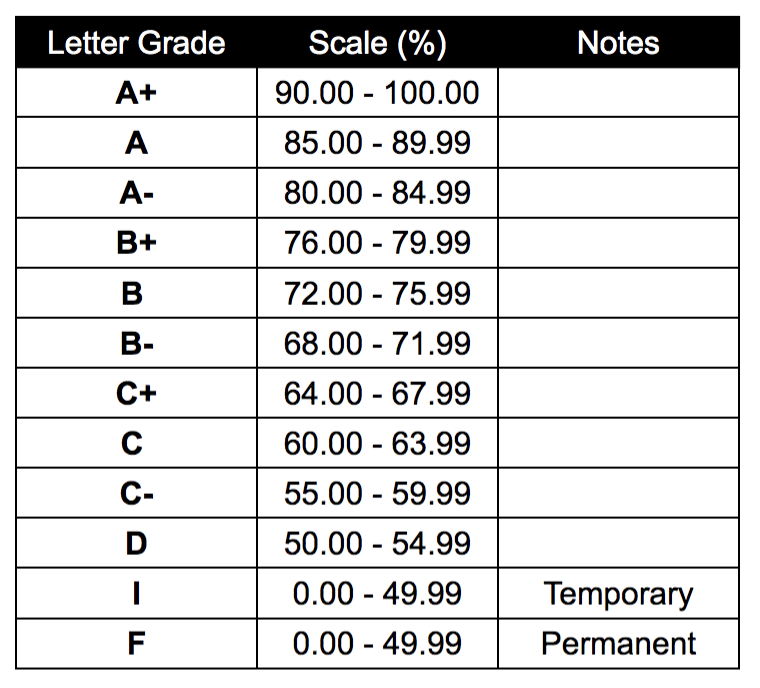 Students must receive an average of 75% from all the assignments in order to pass the course.Students must receive 50% or above to pass assignments. Assignments will be graded on selected criteria per assignment.The Cut Academy will use the following grade scale to determine each student's grade through their work.Students must receive an average of 75% from all the assignments in order to pass the course.Students must receive 50% or above to pass assignments. Assignments will be graded on selected criteria per assignment.